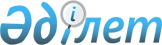 Об утверждении бюджета Бадамшинского сельского округа на 2018-2020 годыРешение маслихата Каргалинского района Актюбинской области от 22 декабря 2017 года № 209. Зарегистрировано Департаментом юстиции Актюбинской области 12 января 2018 года № 5840.
      В соответствии со статьей 6 Закона Республики Казахстан от 23 января 2001 года "О местном государственном управлении и самоуправлении в Республике Казахстан" и пунктом 2 статьи 9-1 Бюджетного кодекса Республики Казахстан от 4 декабря 2008 года, Каргалинский районный маслихат РЕШИЛ:
      1. Утвердить бюджет Бадамшинского сельского округа на 2018-2020 годы согласно приложениям 1, 2 и 3 соответственно, в том числе на 2018 год в следующих объемах:
      1) доходы 159 328 тысяч тенге,
      в том числе:
      налоговые поступления 24 835 тысяч тенге;
      поступления трансфертов 134 397 тысяч тенге;
      неналоговые поступления 96 тысяч тенге;
      2) затраты 159 328 тысяч тенге;
      3) чистое бюджетное
      кредитование 0 тысяч тенге;
      в том числе:
      бюджетные кредиты 0 тысяч тенге;
      погашение бюджетных кредитов 0 тысяч тенге;
      4) сальдо по операциям 
      с финансовыми активами        0 тысяч тенге;
      в том числе: 
      приобретение финансовых активов 0 тысяч тенге; 
      5) дефицит (профицит) бюджета 0 тысяч тенге;
      6) финансирование дефицита 
      (использование профицита) бюджета 0 тысяч тенге.
      Сноска. Пункт 1 с изменениями, внесенными решениями Каргалинского районного маслихата Актюбинской области от 12.06.2018 № 253 (вводится в действие с 01.01.2018); от 07.12.2018 № 285 (вводится в действие с 01.01.2018).


      2. Учесть, что в доход бюджета сельского округа зачисляются:
      индивидуальный подоходный налог;
      налог на имущество физических лиц;
      земельный налог;
      налог на транспортные средства;
      доходы от аренды имущества, находящегося в государственной собственности;
      штрафы, пени, санкции, взыскания, налагаемые государственными учреждениями, финансируемыми из государственного бюджета, а также содержащимися и финансируемыми из бюджета (сметы расходов) Национального Банка Республики Казахстан, за исключением поступлений от организаций нефтяного сектора;
      прочие неналоговые поступления.
      Сноска. Пункт 2 с изменениями, внесенными решением Каргалинского районного маслихата Актюбинской области от 12.06.2018 № 253 (вводится в действие с 01.01.2018).


      3. Принять к сведению и руководству, что в соответствии со статьей 8 Закона Республики Казахстан от 30 ноября 2017 года "О республиканском бюджете на 2018-2020 годы" установлено:
      с 1 января 2018 года:
      1) минимальный размер заработный платы - 28 284 тенге;
      2) месячный расчетный показатель для исчисления пособий и иных социальных выплат, а также применения штрафных санкций, налогов и других платежей в соответствии с законодательством Республики Казахстан - 2 405 тенге;
      3) величина прожиточного минимума для исчисления размеров базовых социальных выплат -28 284 тенге. 
      4. Учесть в бюджете сельского округа на 2018 год субвенции, передаваемые из районного бюджета в сумме – 90 158 тысяч тенге.
      5. Учесть в бюджете сельского округа на 2018 год поступление целевых текущих трансфертов из областного бюджета:
      19 413,0 тысяч тенге - на реализацию государственного образовательного заказа в дошкольных организациях образования.
      Распределение указанных сумм трансфертов определяется на основании решения аппарата акима сельского округа. 
      Сноска. Пункт 5 с изменениями, внесенными решениями Каргалинского районного маслихата Актюбинской области от 12.06.2018 № 253 (вводится в действие с 01.01.2018); от 07.12.2018 № 285 (вводится в действие с 01.01.2018).


      5-1. Учесть в бюджете сельского округа на 2018 год поступление целевых трансфертов из районного бюджета:
      10 929 тысяч тенге – на организацию дошкольного воспитания и обучения и медицинского обслуживания в организациях дошкольного воспитания и обучения;
      12 897 тысяч тенге – на благоустройство и озеленение населенных пунктов.
      1000 тысяч тенге - на капитальные расходы государственного органа.
      Сноска. Дополнено пунктом 5-1 решением Каргалинского районного маслихата Актюбинской области от 12.06.2018 № 253 (вводится в действие с 01.01.2018); от 07.12.2018 № 285 (вводится в действие с 01.01.2018).


      6. Настоящее решение вводится в действие с 1 января 2018 года. 
      Бюджет Бадамшинского сельского округа на 2018 год
      Сноска. Приложение 1 – в редакции решения Каргалинского районного маслихата Актюбинской области от 07.12.2018 № 285 (вводится в действие с 01.01.2018). Бюджет Бадамшинского сельского округа  на 2019 год Бюджет Бадамшинского сельского округа  на 2020 год
					© 2012. РГП на ПХВ «Институт законодательства и правовой информации Республики Казахстан» Министерства юстиции Республики Казахстан
				
      Председатель сессии

Секретарь районного

      маслихата

маслихата

      С.Аманжолов

Н.Заглядова
Приложение 1к решению районного маслихатаот 22 декабря 2017 года № 209
Категория
Класс
Подкласс
Специфика
Наименование
Сумма, тысяч тенге
I. Доходы
159328
1
Налоговые поступления
24835
1
01
Подоходный налог
15132
1
01
2
Индивидуальный подоходный налог
15132
1
04
Hалоги на собственность
9703
1
04
1
Hалоги на имущество
301
1
04
3
Земельный налог
318
1
04
4
Hалог на транспортные средства
9084
2
Неналоговые поступления
96
01
Доходы от государственной собственности
44
5
Доходы от аренды имущества, находящегося в государственной собственности
44
04
Штрафы, пени, санкции, взыскания, налагаемые государственными учреждениями, финансируемыми из государственного бюджета, а также содержащимися и финансируемыми из бюджета (сметы расходов) Национального Банка Республики Казахстан
0
1
Штрафы, пени, санкции, взыскания, налагаемые государственными учреждениями, финансируемыми из государственного бюджета, а также содержащимися и финансируемыми из бюджета (сметы расходов) Национального Банка Республики Казахстан, за исключением поступлений от организаций нефтяного сектора
0
06
Прочие неналоговые поступления
52
1
Прочие неналоговые поступления
52
4
Поступления трансфертов 
134397
4
02
Трансферты из вышестоящих органов государственного управления
134397
4
02
3
Трансферты из районного (города областного значения) бюджета
134397
Функциональная группа
Функциональная подгруппа
Администратор бюджетных программ
Программа
Подпрограмма
Наименование
Сумма, тысяч тенге
 II. Затраты
159328
01
Государственные услуги общего характера
27012
01
1
Представительные, исполнительные и другие органы, выполняющие общие функции государственного управления
27012
01
1
124
Аппарат акима города районного значения, села, поселка, сельского округа 
27012
01
1
123
 001
Услуги по обеспечению деятельности акима города районного значения, села, поселка, сельского округа 
24822
022
Капитальные расходы государственного органа
1490
032
Капитальные расходы подведомственных государственных учреждений и организаций
700
04
Образование
95853
04
1
Дошкольное воспитание и обучение
95853
124
Аппарат акима города районного значения, села, поселка, сельского округа
95853
004
Дошкольное воспитание и обучение и организация медицинского обслуживания в организациях дошкольного воспитания и обучения 
95853
06
Социальная помощь и социальное обеспечение
6056
2
Социальная помощь
6056
2
124
Аппарат акима города районного значения, села, поселка, сельского округа 
6056
2
123
003
Оказание социальной помощи нуждающимся гражданам на дому
6056
07
Жилищно-коммунальное хозяйство
23550
3
Благоустройство населенных пунктов
23550
3
124
Аппарат акима города районного значения, села, поселка, сельского округа 
23550
008
Освещение улиц в населенных пунктах
5745
009
Обеспечение санитарии населенных пунктов
1850
011
Благоустройство и озеленение населенных пунктов 
15955
12
Транспорт и коммуникации
3968
12
1
Автомобильный транспорт
3968
12
1
124
Аппарат акима района в городе, города районного значения, поселка, села, сельского округа
3968
12
1
123
013
Обеспечение функционирования автомобильных дорог в городах районного значения, селах, поселках, сельских округах 
3968
13
Прочие
2889
9
Прочие
2889
124
Аппарат акима города районного значения, села, поселка, сельского округа 
2889
040
Реализация мероприятий для решения вопросов обустройства населенных пунктов в реализацию мер по содействию экономическому развитию регионов в рамках Программы развития регионов до 2020 года 
2889
Функциональная группа
Функциональная подгруппа
Администратор бюджетных программ
Программа
Подпрограмма
Наименование
Сумма, тысяч тенге
III. Чистое бюджетное кредитование 
0
 Категория
Класс
Подкласс
Специфика
 Наименования
Сумма, тысяч тенге
5
Погашение бюджетных кредитов
0
01
Погашение бюджетных кредитов
0
1
Погашение бюджетных кредитов, выданных из государственного бюджета
0
Функциональная группа
Функциональная подгруппа
Администратор бюджетных программ
Программа
Подпрограмма
Наименование
Сумма, тысяч тенге
IV. Сальдо по операциям с финансовыми активами
0
Приобретение финансовых активов
0
V. Дефицит (профицит) бюджета 
0
VI. Финансирование дефицита (использование профицита) бюджета
0
Категория
Класс
Подкласс
Специфика
 Наименования
Сумма, тысяч тенге
7
 Поступления займов
0
01
Внутренние государственные займы
0
2
Договоры займа
0
Функциональная группа
Функциональная подгруппа
Администратор бюджетных программ
Программа
Подпрограмма
Наименование
Сумма, тысяч тенге
16
Погашение займов
0
16
1
Погашение займов
0Приложение 2к решению районного маслихатаот 22 декабря 2017 года № 209
Категория
Категория
Категория
Категория
Категория
Сумма, тысяч тенге
Класс
Класс
Класс
Класс
Сумма, тысяч тенге
Подкласс
Подкласс
Подкласс
Сумма, тысяч тенге
Специфика
Специфика
Сумма, тысяч тенге
Наименование
Сумма, тысяч тенге
I.Доходы
115589
1
Налоговые поступления
23661
1
01
Подоходный налог
12288
1
01
2
Индивидуальный подоходный налог
12288
1
04
Hалоги на собственность
11373
1
04
1
Hалоги на имущество
304
1
04
3
Земельный налог
1639
1
04
4
Hалог на транспортные средства
9430
4
Поступления трансфертов 
91928
4
02
Трансферты из вышестоящих органов государственного управления
91928
4
02
3
Трансферты из районного (города областного значения) бюджета
91928
Функциональная группа
Функциональная группа
Функциональная группа
Функциональная группа
Функциональная группа
Функциональная группа
Сумма, тысяч тенге
Функциональная подгруппа
Функциональная подгруппа
Функциональная подгруппа
Функциональная подгруппа
Функциональная подгруппа
Сумма, тысяч тенге
Администратор бюджетных программ
Администратор бюджетных программ
Администратор бюджетных программ
Администратор бюджетных программ
Сумма, тысяч тенге
Программа
Программа
Программа
Сумма, тысяч тенге
Подпрограмма
Подпрограмма
Сумма, тысяч тенге
Наименование
Сумма, тысяч тенге
 II. Затраты
115589
01
Государственные услуги общего характера
24555
01
1
Представительные, исполнительные и другие органы, выполняющие общие функции государственного управления
24555
01
1
124
Аппарат акима города районного значения, села, поселка, сельского округа 
24555
01
1
123
001
Услуги по обеспечению деятельности акима города районного значения, села, поселка, сельского округа 
24555
04
Образование
60500
04
1
Дошкольное воспитание и обучение
59939
124
Аппарат акима города районного значения, села, поселка, сельского округа
59939
004
Дошкольное воспитание и обучение и организация медицинского обслуживания в организациях дошкольного воспитания и обучения 
59939
2
Начальное, основное среднее и общее среднее образование
561
124
Аппарат акима города районного значения, села, поселка, сельского округа 
561
2
123
005
Организация бесплатного подвоза учащихся до ближайшей школы и обратно в сельской местности 
561
06
Социальная помощь и социальное обеспечение
6056
2
Социальная помощь
6056
2
124
Аппарат акима города районного значения, села, поселка, сельского округа 
6056
2
123
003
Оказание социальной помощи нуждающимся гражданам на дому
6056
07
Жилищно-коммунальное хозяйство
9846
3
Благоустройство населенных пунктов
9846
3
124
Аппарат акима города районного значения, села, поселка, сельского округа 
9846
008
Освещение улиц в населенных пунктах
4636
009
Обеспечение санитарии населенных пунктов
2126
011
Благоустройство и озеленение населенных пунктов 
3084
12
Транспорт и коммуникации
9092
12
1
Автомобильный транспорт
9092
12
1
124
Аппарат акима района в городе, города районного значения, поселка, села, сельского округа
9092
12
1
123
013
Обеспечение функционирования автомобильных дорог в городах районного значения, селах, поселках, сельских округах 
9092
13
Прочие
5540
9
Прочие
5540
124
Аппарат акима города районного значения, села, поселка, сельского округа 
5540
040
Реализация мероприятий для решения вопросов обустройства населенных пунктов в реализацию мер по содействию экономическому развитию регионов в рамках Программы развития регионов до 2020 года 
5540
III. Чистое бюджетное кредитование 
0
5
Погашение бюджетных кредитов
0
01
Погашение бюджетных кредитов
0
1
Погашение бюджетных кредитов, выданных из государственного бюджета
 0
IV. Сальдо по операциям с финансовыми активами
0
Приобретение финансовых активов
0
V. Дефицит (профицит) бюджета 
0
VI. Финансирование дефицита (использование профицита) бюджета
0
7
 Поступления займов
0
01
 Внутренние государственные займы
0
2
Договоры займа
0
16
Погашение займов
0
16
1
Погашение займов
0Приложение 3к решению районного маслихатаот 22 декабря 2017 года № 209
Категория
Категория
Категория
Категория
Категория
Сумма, тысяч тенге
Класс
Класс
Класс
Класс
Сумма, тысяч тенге
Подкласс
Подкласс
Подкласс
Сумма, тысяч тенге
Специфика
Специфика
Сумма, тысяч тенге
Наименование
Сумма, тысяч тенге
I.Доходы
118267
1
Налоговые поступления
23770
1
01
Подоходный налог
12350
1
01
2
Индивидуальный подоходный налог
12350
1
04
Hалоги на собственность
11420
1
04
1
Hалоги на имущество
304
1
04
3
Земельный налог
1639
1
04
4
Hалог на транспортные средства
9477
4
Поступления трансфертов 
94497
4
02
Трансферты из вышестоящих органов государственного управления
94497
4
02
3
Трансферты из районного (города областного значения) бюджета
94497
Функциональная группа
Функциональная группа
Функциональная группа
Функциональная группа
Функциональная группа
Функциональная группа
Сумма, тысяч тенге
Функциональная подгруппа
Функциональная подгруппа
Функциональная подгруппа
Функциональная подгруппа
Функциональная подгруппа
Сумма, тысяч тенге
Администратор бюджетных программ
Администратор бюджетных программ
Администратор бюджетных программ
Администратор бюджетных программ
Сумма, тысяч тенге
Программа
Программа
Программа
Сумма, тысяч тенге
Подпрограмма
Подпрограмма
Сумма, тысяч тенге
Наименование
Сумма, тысяч тенге
 II. Затраты
118267
01
Государственные услуги общего характера
24555
01
1
Представительные, исполнительные и другие органы, выполняющие общие функции государственного управления
24555
01
1
124
Аппарат акима города районного значения, села, поселка, сельского округа 
24555
01
1
123
001
Услуги по обеспечению деятельности акима города районного значения, села, поселка, сельского округа 
24555
04
Образование
60500
04
1
Дошкольное воспитание и обучение
59939
124
Аппарат акима города районного значения, села, поселка, сельского округа
59939
004
Дошкольное воспитание и обучение и организация медицинского обслуживания в организациях дошкольного воспитания и обучения 
59939
2
Начальное, основное среднее и общее среднее образование
561
124
Аппарат акима города районного значения, села, поселка, сельского округа 
561
2
123
005
Организация бесплатного подвоза учащихся до ближайшей школы и обратно в сельской местности 
561
06
Социальная помощь и социальное обеспечение
6056
2
Социальная помощь
6056
2
124
Аппарат акима города районного значения, села, поселка, сельского округа 
6056
2
123
003
Оказание социальной помощи нуждающимся гражданам на дому
6056
07
Жилищно-коммунальное хозяйство
11964
3
Благоустройство населенных пунктов
11964
3
124
Аппарат акима города районного значения, села, поселка, сельского округа 
11964
008
Освещение улиц в населенных пунктах
4636
009
Обеспечение санитарии населенных пунктов
2426
011
Благоустройство и озеленение населенных пунктов 
4902
12
Транспорт и коммуникации
9092
12
1
Автомобильный транспорт
9092
12
1
124
Аппарат акима района в городе, города районного значения, поселка, села, сельского округа
9092
12
1
123
013
Обеспечение функционирования автомобильных дорог в городах районного значения, селах, поселках, сельских округах 
9092
13
Прочие
6100
9
Прочие
6100
124
Аппарат акима города районного значения, села, поселка, сельского округа 
6100
040
Реализация мероприятий для решения вопросов обустройства населенных пунктов в реализацию мер по содействию экономическому развитию регионов в рамках Программы развития регионов до 2020 года 
6100
III. Чистое бюджетное кредитование 
0
5
Погашение бюджетных кредитов
0
01
Погашение бюджетных кредитов
0
1
Погашение бюджетных кредитов, выданных из государственного бюджета
0
IV. Сальдо по операциям с финансовыми активами
0
Приобретение финансовых активов
0
V. Дефицит (профицит) бюджета 
0
VI. Финансирование дефицита (использование профицита) бюджета
 0 
7
 Поступления займов
0
01
 Внутренние государственные займы
0
2
Договоры займа
0
16
Погашение займов
0
16
1
Погашение займов
0